（書式等を変更せずにMS-WORDの様式に入力し、可能な限り電子データによりご提出ください）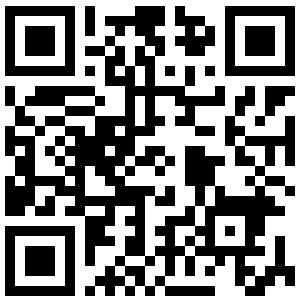 　　　第１５期フレッシュ＆Ｕターン農業後継者セミナー受講申込書　ＪＡ　　　　　　　　　　　　　　　　　(ＪＡ正組合員等及びＪＡ正組合員等の後継者の方は所属のＪＡにご提出ください)　東京都　　　　　農業改良普及センター　御中　　　　　年　　月　　日※　選択する項目については、□をクリックしてチェック☑を入れてください。氏名氏名フリガナ生年月日生年月日住所住所〒　　　－　　　　　　東京都　〒　　　－　　　　　　東京都　〒　　　－　　　　　　東京都　〒　　　－　　　　　　東京都　〒　　　－　　　　　　東京都　〒　　　－　　　　　　東京都　〒　　　－　　　　　　東京都　〒　　　－　　　　　　東京都　〒　　　－　　　　　　東京都　〒　　　－　　　　　　東京都　〒　　　－　　　　　　東京都　電話電話携帯電話ＦＡＸＦＡＸメールアドレス(必ず記載)メールアドレス(必ず記載)受講希望コース　　　希望のコース一つを選んでください。　　　　　　　　野菜コース　　　果樹コース　　　花きコース　　　植木コース　　　畜産コース受講希望コース　　　希望のコース一つを選んでください。　　　　　　　　野菜コース　　　果樹コース　　　花きコース　　　植木コース　　　畜産コース受講希望コース　　　希望のコース一つを選んでください。　　　　　　　　野菜コース　　　果樹コース　　　花きコース　　　植木コース　　　畜産コース受講希望コース　　　希望のコース一つを選んでください。　　　　　　　　野菜コース　　　果樹コース　　　花きコース　　　植木コース　　　畜産コース受講希望コース　　　希望のコース一つを選んでください。　　　　　　　　野菜コース　　　果樹コース　　　花きコース　　　植木コース　　　畜産コース受講希望コース　　　希望のコース一つを選んでください。　　　　　　　　野菜コース　　　果樹コース　　　花きコース　　　植木コース　　　畜産コース受講希望コース　　　希望のコース一つを選んでください。　　　　　　　　野菜コース　　　果樹コース　　　花きコース　　　植木コース　　　畜産コース受講希望コース　　　希望のコース一つを選んでください。　　　　　　　　野菜コース　　　果樹コース　　　花きコース　　　植木コース　　　畜産コース受講希望コース　　　希望のコース一つを選んでください。　　　　　　　　野菜コース　　　果樹コース　　　花きコース　　　植木コース　　　畜産コース受講希望コース　　　希望のコース一つを選んでください。　　　　　　　　野菜コース　　　果樹コース　　　花きコース　　　植木コース　　　畜産コース受講希望コース　　　希望のコース一つを選んでください。　　　　　　　　野菜コース　　　果樹コース　　　花きコース　　　植木コース　　　畜産コース受講希望コース　　　希望のコース一つを選んでください。　　　　　　　　野菜コース　　　果樹コース　　　花きコース　　　植木コース　　　畜産コース受講希望コース　　　希望のコース一つを選んでください。　　　　　　　　野菜コース　　　果樹コース　　　花きコース　　　植木コース　　　畜産コース就農年月就農年月就農年月平成令和　　　　年　　　　月平成令和　　　　年　　　　月平成令和　　　　年　　　　月平成令和　　　　年　　　　月平成令和　　　　年　　　　月平成令和　　　　年　　　　月平成令和　　　　年　　　　月平成令和　　　　年　　　　月平成令和　　　　年　　　　月平成令和　　　　年　　　　月認定農業者の認定認定農業者の認定認定農業者の認定　本人のみ（R　年認定）　　家族等との共同申請　　家族等のみ　　認定なし　本人のみ（R　年認定）　　家族等との共同申請　　家族等のみ　　認定なし　本人のみ（R　年認定）　　家族等との共同申請　　家族等のみ　　認定なし　本人のみ（R　年認定）　　家族等との共同申請　　家族等のみ　　認定なし　本人のみ（R　年認定）　　家族等との共同申請　　家族等のみ　　認定なし　本人のみ（R　年認定）　　家族等との共同申請　　家族等のみ　　認定なし　本人のみ（R　年認定）　　家族等との共同申請　　家族等のみ　　認定なし　本人のみ（R　年認定）　　家族等との共同申請　　家族等のみ　　認定なし　本人のみ（R　年認定）　　家族等との共同申請　　家族等のみ　　認定なし　本人のみ（R　年認定）　　家族等との共同申請　　家族等のみ　　認定なし認定新規就農者の認定認定新規就農者の認定認定新規就農者の認定　本人のみ（R　年認定）　　家族等との共同申請　　家族等のみ　　認定なし　本人のみ（R　年認定）　　家族等との共同申請　　家族等のみ　　認定なし　本人のみ（R　年認定）　　家族等との共同申請　　家族等のみ　　認定なし　本人のみ（R　年認定）　　家族等との共同申請　　家族等のみ　　認定なし　本人のみ（R　年認定）　　家族等との共同申請　　家族等のみ　　認定なし　本人のみ（R　年認定）　　家族等との共同申請　　家族等のみ　　認定なし　本人のみ（R　年認定）　　家族等との共同申請　　家族等のみ　　認定なし　本人のみ（R　年認定）　　家族等との共同申請　　家族等のみ　　認定なし　本人のみ（R　年認定）　　家族等との共同申請　　家族等のみ　　認定なし　本人のみ（R　年認定）　　家族等との共同申請　　家族等のみ　　認定なし本人を含む家族経営協定の有無本人を含む家族経営協定の有無本人を含む家族経営協定の有無本人を含む家族経営協定の有無　有　、　　無　有　、　　無　有　、　　無　有　、　　無　有　、　　無　有　、　　無　有　、　　無　有　、　　無　有　、　　無現状の年間農業従事日数現状の年間農業従事日数現状の年間農業従事日数現状の年間農業従事日数　　　　　　日　　　　　　日　　　　　　日目標（５年後）の年間農業従事日数目標（５年後）の年間農業従事日数目標（５年後）の年間農業従事日数目標（５年後）の年間農業従事日数目標（５年後）の年間農業従事日数　　　　日経営面積　　　　　　ａ（うち施設面積　　　　　㎡）　　　　　　ａ（うち施設面積　　　　　㎡）　　　　　　ａ（うち施設面積　　　　　㎡）　　　　　　ａ（うち施設面積　　　　　㎡）　　　　　　ａ（うち施設面積　　　　　㎡）　　　　　　ａ（うち施設面積　　　　　㎡）　　　　　　ａ（うち施設面積　　　　　㎡）飼養頭羽数飼養頭羽数　牛　　　　頭　 鶏　　　　羽　牛　　　　頭　 鶏　　　　羽　牛　　　　頭　 鶏　　　　羽主要作物の生産状況主要作物の生産状況主要作物の生産状況主要作物の生産状況主要作物の生産状況主要作物の生産状況主要作物の生産状況主要作物の生産状況主要作物の生産状況主要作物の生産状況主要作物の生産状況主要作物の生産状況主要作物の生産状況・セミナーの受講動機、期待すること・ホームプロジェクトに期待すること・セミナーの受講動機、期待すること・ホームプロジェクトに期待すること・セミナーの受講動機、期待すること・ホームプロジェクトに期待すること・セミナーの受講動機、期待すること・ホームプロジェクトに期待すること・セミナーの受講動機、期待すること・ホームプロジェクトに期待すること・セミナーの受講動機、期待すること・ホームプロジェクトに期待すること・セミナーの受講動機、期待すること・ホームプロジェクトに期待すること・セミナーの受講動機、期待すること・ホームプロジェクトに期待すること・セミナーの受講動機、期待すること・ホームプロジェクトに期待すること・セミナーの受講動機、期待すること・ホームプロジェクトに期待すること・セミナーの受講動機、期待すること・ホームプロジェクトに期待すること・セミナーの受講動機、期待すること・ホームプロジェクトに期待すること・セミナーの受講動機、期待すること・ホームプロジェクトに期待すること・パソコン・スマートフォン等の基本的操作　できる　できない　・普及センター毎の募集定員を超える申し込みがあった場合は選考になりますが、その選考結果に従います。・パソコン・スマートフォン等の基本的操作　できる　できない　・普及センター毎の募集定員を超える申し込みがあった場合は選考になりますが、その選考結果に従います。・パソコン・スマートフォン等の基本的操作　できる　できない　・普及センター毎の募集定員を超える申し込みがあった場合は選考になりますが、その選考結果に従います。・パソコン・スマートフォン等の基本的操作　できる　できない　・普及センター毎の募集定員を超える申し込みがあった場合は選考になりますが、その選考結果に従います。・パソコン・スマートフォン等の基本的操作　できる　できない　・普及センター毎の募集定員を超える申し込みがあった場合は選考になりますが、その選考結果に従います。・パソコン・スマートフォン等の基本的操作　できる　できない　・普及センター毎の募集定員を超える申し込みがあった場合は選考になりますが、その選考結果に従います。・パソコン・スマートフォン等の基本的操作　できる　できない　・普及センター毎の募集定員を超える申し込みがあった場合は選考になりますが、その選考結果に従います。・パソコン・スマートフォン等の基本的操作　できる　できない　・普及センター毎の募集定員を超える申し込みがあった場合は選考になりますが、その選考結果に従います。・パソコン・スマートフォン等の基本的操作　できる　できない　・普及センター毎の募集定員を超える申し込みがあった場合は選考になりますが、その選考結果に従います。・パソコン・スマートフォン等の基本的操作　できる　できない　・普及センター毎の募集定員を超える申し込みがあった場合は選考になりますが、その選考結果に従います。・パソコン・スマートフォン等の基本的操作　できる　できない　・普及センター毎の募集定員を超える申し込みがあった場合は選考になりますが、その選考結果に従います。・パソコン・スマートフォン等の基本的操作　できる　できない　・普及センター毎の募集定員を超える申し込みがあった場合は選考になりますが、その選考結果に従います。・パソコン・スマートフォン等の基本的操作　できる　できない　・普及センター毎の募集定員を超える申し込みがあった場合は選考になりますが、その選考結果に従います。